(FORM-1)                                                              	 Bengkalis, ....................... 2022         	Dengan hormat, 	Saya yang bertanda tangan di bawah ini :Nama Lengkap	: .............................................................Tempat &Tgl.Lahir	: .............................................................Desa/Kelurahan	: .............................................................Alamat Tempat Tinggal	: .............................................................No. Telepon/Hp	: .............................................................Perguruan Tinggi 	:Nama Kampus	: .............................................................No. Induk Mahasiswa	: .............................................................Klasifikasi Jurusan	: Sosial/Eksakta *coret yang bukan jurusan Program Studi	: .............................................................IPK Kumulatif	: .............................................................Semester	: .............................................................Biodata Keluarga 	:Nama Ayah/Ibu	: .............................................................Tempat &Tgl. Lahir	: .............................................................Pekerjaan	: .............................................................	Alamat	: .............................................................Dengan ini mengajukan permohonan kepada Bupati Bengkalis untuk memberikan Penyediaan Bantuan Biaya Pendidikan dari Pemerintah Daerah Kabupaten Bengkalis. Sebagai bahan pertimbangan dengan ini saya lampirkan:Fotokopi Kartu Keluarga (KK) dan fotokopy Kartu Tanda Penduduk (KTP) Mahasiswa dengan identitas resmi kependudukan Kabupaten Bengkalis;Surat  Keterangan Tidak Mampu dari Desa/Kelurahan setempat (Asli);Kartu Tanda Mahasiswa (KTM) yang masih berlaku (dilegalisir). Bagi Kartu Tanda Mahasiswa masih dalam tahap pengurusan harus melampirkan surat keterangan dari Perguruan Tinggi (Asli Meterai 10.000,-);Surat Keterangan Kurang Mampu Dari Desa/Kelurahan Setempat (Asli);Kartu Hasil Studi/Kartu Kumpulan Nilai pada semester pertama sampai semester terakhir yang dilegalisir dari pihak kampus, Kecuali yang sudah menggunakan Barcode;Surat keterangan Aktif Kuliah dari Perguruan Tinggi (Asli);Surat Pernyataan tidak berstatus sebagai Aparatur Sipil Negara (ASN) bermeterai Rp10.000 (form 2/Asli);Surat Pernyataan Tidak Sedang Menerima Biaya Pendidikan lain dari Pemerintah Kabupaten Bengkalis bermeterai Rp10.000,- (form 4/Asli);Surat Pernyataan Tidak Menuntut Hasil Seleksi bermeterai Rp10.000 (form 3/Asli);Surat Pernyataan Kebenaran Dokumen yang disampaikan bermeterai Rp10.000 (form 5/Asli); danMelampirkan fotokopy buku tabungan Rekening Bank Riau Kepri Syariah yang masih aktif bagi mahasiswa yang kuliah dalam Provinsi Riau Kepri Syariah. Untuk Mahasiswa yang kuliah di luar Provinsi Riau, jika tidak memiliki Rekening Bank Riau Kepri dapat melampirkan fotokopi buku tabungan Rekening Bank Bri yang masih aktif dan biaya kliring ditanggung penerima. (tidak dibenarkan melampirkan rekening bank atas nama orang lain);Demikian surat permohonan ini saya ajukan, jika persyaratan yang saya ajukan ini tidak benar maka saya bersedia dituntut sesuai dengan ketentuan hukum yang berlaku.          Hormat saya,                                                                           	 NIM.	(FORM-2)                                                                       SURAT PERNYATAANTIDAK BERSTATUS SEBAGAI SEBAGAI APARATUR SIPIL NEGARA (ASN)	Saya yang bertanda tangan di bawah ini :		Nama				: .......................................................................		Tempat Tanggal Lahir		: .......................................................................		Nomor Identitas KTP		: ......................................................................		Alamat				: ......................................................................		Pekerjaan			: ......................................................................Dengan ini menyatakan bahwa saya tidak berstatus sebagai sebagai Aparatur Sipil Negara (ASN). Seandainya pernyataan yang saya buat ini tidak benar, maka saya siap dan bersedia dituntut sesuai dengan ketentuan hukum yang berlaku.Demikian Surat Pernyataan ini saya buat dengan penuh tanggung jawab dan sesuai dengan identitas yang saya lampirkan.							Bengkalis, ...................... 2022							  Yang membuat pernyataan,                                                                                   (Nama Lengkap)				NIM. (FORM-3)                                                                       SURAT PERNYATAANTIDAK MENUNTUT HASIL SELEKSI	Saya yang bertanda tangan di bawah ini :		Nama				: .......................................................................		Nim				: ......................................................................		Jurusan/Program Studi	: ......................................................................		Fakultas			: ......................................................................		Perguruan Tinggi/Universitas	: ......................................................................		Alamat				: ......................................................................Dengan ini menyatakan bahwa saya tidak akan menuntut hasil seleksi Penyediaan Bantuan Biaya Pendidikan Untuk Program Studi D-3/S-1/S-2/S-3*. Seandainya pernyataan yang saya buat ini tidak benar, maka saya siap dan bersedia dituntut sesuai dengan ketentuan hukum yang berlaku.Demikian Surat Pernyataan ini saya buat dengan penuh tanggung jawab tanpa paksaan dari pihak manapun dan untuk digunakan sebagaimana mestinya. 							Bengkalis, ...................... 2021							  Yang membuat pernyataan,                                                                                    (Nama Lengkap)				NIM.  (FORM-4)                                                                       SURAT PERNYATAAN TIDAK SEDANG MENERIMABIAYA PENDIDIKAN LAIN DARI PEMERINTAH KABUPATEN BENGKALIS	Saya yang bertanda tangan di bawah ini :		Nama				: .......................................................................		Nim				: ......................................................................		Jurusan/Program Studi	: ......................................................................		Fakultas			: ......................................................................		Perguruan Tinggi/Universitas	: ......................................................................		Alamat				: ......................................................................Dengan ini menyatakan bahwa saya sebagai Calon Penerima Biaya Pendidikan tidak sedang menerima biaya pendidikan lain dari pemerintah Kabupaten Bengkalis. Seandainya pernyataan yang saya buat ini tidak benar, maka saya siap dan bersedia dituntut sesuai ketentuan hukum yang berlaku. Demikian Surat Pernyataan ini saya buat sesuai dengan identitas yang saya lampirkan. 							Bengkalis, ...................... 2022							  Yang membuat pernyataan,(Nama Lengkap)				 NIM. (FORM-5)                                                                       Form SURAT PERNYATAAN KEBENARAN DOKUMEN	Saya yang bertanda tangan di bawah ini :		Nama				: .......................................................................		Nim				: ......................................................................		Jurusan/Program Studi	: ......................................................................		Fakultas			: ......................................................................		Perguruan Tinggi/Universitas	: ......................................................................		Alamat				: ......................................................................Dengan ini menyatakan bahwa seluruh dokumen atau surat yang saya lampirkan pada permohonan biaya pendidikan adalah benar sesuai dengan aslinya. Demikian disampaikan apabila dikemudian hari terbukti data yang saya berikan tidak sesuai dengan aslinya maka saya bersedia menerima sanksi sesuai aturan yang berlaku. 							 Bengkalis, ...................... 2022							  Yang membuat pernyataan, (Nama Lengkap)				 NIM. 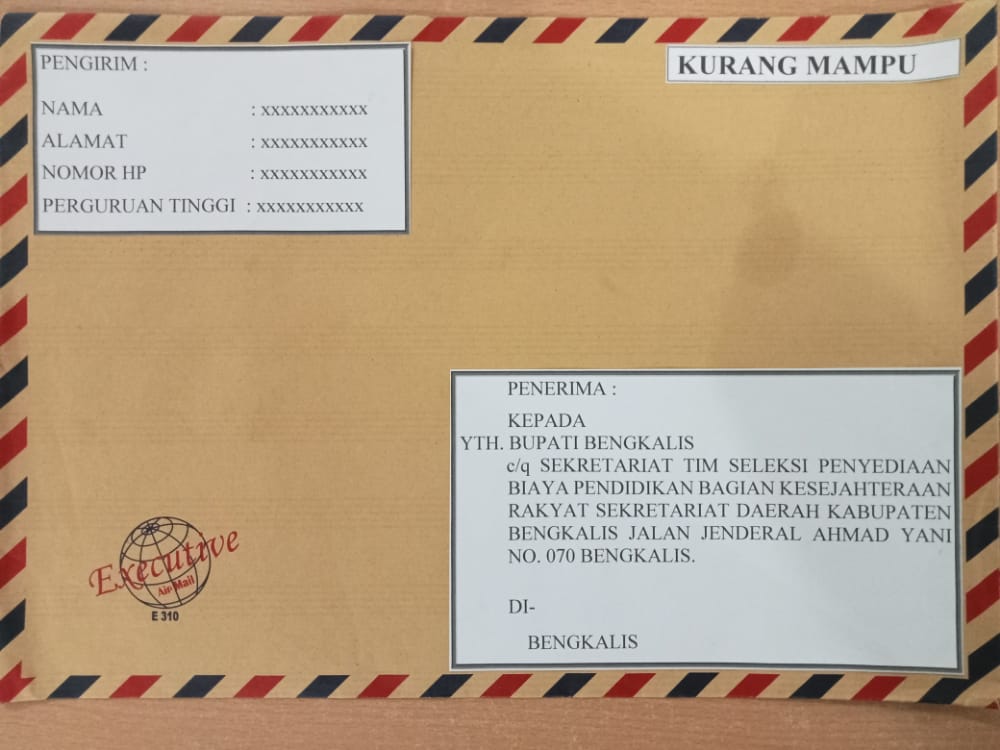 LampiranPerihal:   1 (satu) Berkas:   Permohonan Penyediaan    Biaya PendidikanKepada Yth:Bupati Bengkalisc/q. Sekretariat Tim Seleksi Penyediaan Biaya Pendidikan Bagian Kesejahteraan Rakyat Sekretariat Daerah Kabupaten Bengkalis. di- Bengkalis.